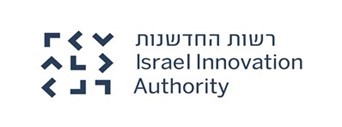 נספח ב'- טופס הצעהמכרז פומבי ממוכן עם בחינה דו-שלבית  מס' 2/2022להקמת אתרי האינטרנט של רשות החדשנות ותחזוקתםמסמכים להקלדה בתוכנת וורדנספח 3.3.1 - רשימת פרויקטים מוכרים שבוצעו ע"י המציע:[המסמך יומצא גם בפורמט WORD לצורך נוחות ההקלדה. יש למלאו בהקלדה בלבד ולא בכתב יד)נספח 3.3.2 פירוט על פרויקטים  מוכרים שבוצעו על ידי המציע  נספח 3.4.3 - רשימת פרויקטים מוכרים שנוהלו ע"י מנהל הפרויקט המוצע:(ניתן לחזור על פרויקטים שהוצגו במענה לסעיף ניסיון המציע)[המסמך יומצא גם בפורמט WORD לצורך נוחות ההקלדה. יש למלאו בהקלדה בלבד ולא בכתב יד]נספח 3.4.4 פירוט על פרויקטים  מוכרים שבוצעו על ידי מנהל הפרויקט המוצע נספח 3.5.3 - רשימת פרויקטים מוכרים שפותחו בהובלת התוכניתן המוביל המוצע:ניתן לחזור על פרויקטים שהוצגו במענה לסעיפים הקודמים – ניסיון המציע וניסיון מנהל הפרויקט המוצע)[המסמך יומצא גם בפורמט WORD לצורך נוחות ההקלדה. יש למלאו בהקלדה בלבד ולא בכתב יד]נספח 3.6 - תיאור הארכיטקטורה המוצעת ע"י המציע לפיתוח האתרנספח 3.7 - תיאור שירות הענן המוצע ע"י המציע לאחסון האתר #שם הפרויקט  שם הלקוחלינק לאתרשם איש/אשת הקשר אצל הלקוח אמצעי התקשרות עם איש הקשר  (שם וטלפון נייד)משך הפרויקט, משלב תחילת האפיון ועד העלייה לאוויר (בחודשים)תאריך השלמת הפרויקט  המוכר והעברתו לסביבת הייצורעלות פיתוח היישומים (ללא עלות רישוי, תפעול ותחזוקה, ולפני מע"מ)12345678910על המציע לצרף תיאור של  3 פרויקטים מוכרים שבוצעו על ידיו, מבין אלה שפורטו בנספח 3.3.1 לעיל.  פרויקטים מוכרים שלא פורטו בנספח 3.3.1 – לא ינוקדו.אם יוגש תיאור של יותר מ-3 פרויקטים מוכרים, תתייחס הרשות ל-3 הראשונים.בתיאור יש להתייחס לנושאים הבאים:פלטפורמת הפיתוח (דרופל, Umbraco או Wordpress)תיאור או מהות הפרויקטגודל הצוות בפרויקטממשקיםאתגרים בפרויקטיש להגיש עד 2 עמודים מודפסים ב- FONT 12 לכל תיאור של תהליך פיתוח מוכר.#שם הפרויקט   שם הלקוחלינק לאתרשם איש/אשת הקשר אצל הלקוח אמצעי התקשרות עם איש הקשר  (שם וטלפון נייד)משך הפרויקט, משלב תחילת האפיון ועד העלייה לאוויר (בחודשים)תאריך השלמת הפרויקט  המוכר והעברתו לסביבת הייצורעלות פיתוח היישומים (ללא עלות רישוי, תפעול ותחזוקה, ולפני מע"מ)12345678910על המציע לצרף תיאור של  3 פרויקטים מוכרים שבוצעו על ידי מנהל הפרויקט המוצע, מבין אלה שפורטו בנספח 3.4.3 לעיל.  פרויקטים מוכרים שלא פורטו בנספח 3.4.3 – לא ינוקדו.אם יוגש תיאור של יותר מ-3 פרויקטים מוכרים – תתייחס הרשות ל 3 הראשונים.בתיאור יש להתייחס לנושאים הבאים:פלטפורמת הפיתוח (דרופל, Umbraco או Wordpress)תיאור או מהות הפרויקטגודל הצוות בפרויקטממשקיםאתגרים בפרויקטיש להגיש עד 2 עמודים מודפסים  ב- FONT 12 לכל תיאור של תהליך פיתוח מוכר.#שם הפרויקט   שם הלקוחלינק לאתרשם איש/אשת הקשר אצל הלקוח אמצעי התקשרות עם איש הקשר  (שם וטלפון נייד)משך הפרויקט, משלב תחילת האפיון ועד העלייה לאוויר (בחודשים)תאריך השלמת הפרויקט  המוכר והעברתו לסביבת הייצורעלות פיתוח היישומים (ללא עלות רישוי, תפעול ותחזוקה, ולפני מע"מ)12345678910יש להגיש את התיאור בקובץ וורד.המציע יתייחס לנושאים שצוינו לצורך קביעת ציון האיכות לאמת מידה זו להלן:ארכיטקטורת הפתרון המוצע.כלי תשתית שבהם יעשה שימוש.כלים למימוש כל אחת מדרישות המפרט הטכני.כלים לניהול תהליך הפיתוח וניהול תצורה.יש להגיש את התיאור בקובץ וורד.המציע יתייחס לנושאים הבאים:ספק הענן המוצע.ארכיטקטורת התקנת האתר בענן.מבנה הרשת.שירותי אבטחת המידע, בהם יעשה שימוש להגנת האתר.